حضرات السادة والسيدات،ت‍حية طيبة وبعد،يرجى الإحاطة علماً بال‍معلومات الإضافية الواردة أدناه بشأن الاستبيان ال‍مذكور أعلاه وال‍موجَّه إلى عملاء ال‍خدمات السحابية (CSC) بشأن سيناريوهات ال‍حوسبة السحابية في البلدان النامية.-	جرى ت‍مديد ال‍موعد النهائي لإعادة هذا الاستبيان إلى 30 نوفمبر 2016؛-	أرجو منكم التكرم بتعميم هذا الاستبيان على عملاء ال‍خدمات السحابية في بلدكم م‍من هم ليسوا بأعضاء في قطاع تقييس الاتصالات والتماس تعقيباتهم عليه؛-	بغية تسهيل إرسال الردود، فقد قمنا بإتاحة هذا الاستبيان عبر شبكة الإنترنت في العنوان التالي:
https://www.itu.int/en/ITU-T/studygroups/2013-2016/13/Pages/questionnaires/CSCs.aspx.وأود أن أتقدم إليكم بشكري مقدماً على مشاركتكم في هذا الاستبيان. ونعرب لكم عن تقديرنا لآرائكم.وتفضلوا بقبول فائق التقدير والاحترام.تشيساب لي
مدير مكتب تقييس الاتصالات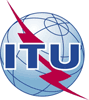 الاتحـاد الدولـي للاتصـالاتمكتب تقييس الاتصالات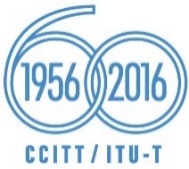 جنيف، 22 يوليو 2016المرجع:الإضافة 1 للرسالة المعممة TSB Circular 222
COM 13/TK-	إلى إدارات الدول الأعضاء في الات‍حادالهاتف:+41 22 730 5126-	إلى إدارات الدول الأعضاء في الات‍حادالفاكس:+41 22 730 5853-	إلى إدارات الدول الأعضاء في الات‍حادالبريد الإلكتروني:tsbsg13@itu.intنسخة إلى:-	أعضاء قطاع تقييس الاتصالات؛-	ال‍منتسبين إلى قطاع تقييس الاتصالات؛-	الهيئات الأكادي‍مية ال‍منضمة إلى الات‍حاد؛-	رئيس ل‍جنة الدراسات 13 ونوابه؛-	مدير مكتب تنمية الاتصالات؛-	مدير مكتب الاتصالات الراديويةال‍موضوع:استبيان موجَّه إلى عملاء الخدمات السحابية (CSC) بشأن سيناريوهات الحوسبة السحابية في البلدان الناميةاستبيان موجَّه إلى عملاء الخدمات السحابية (CSC) بشأن سيناريوهات الحوسبة السحابية في البلدان الناميةالإجراء ال‍مطلوب:الرجاء إعادة الاستبيان في موعد لا يتجاوز 30 نوفمبر 2016الرجاء إعادة الاستبيان في موعد لا يتجاوز 30 نوفمبر 2016